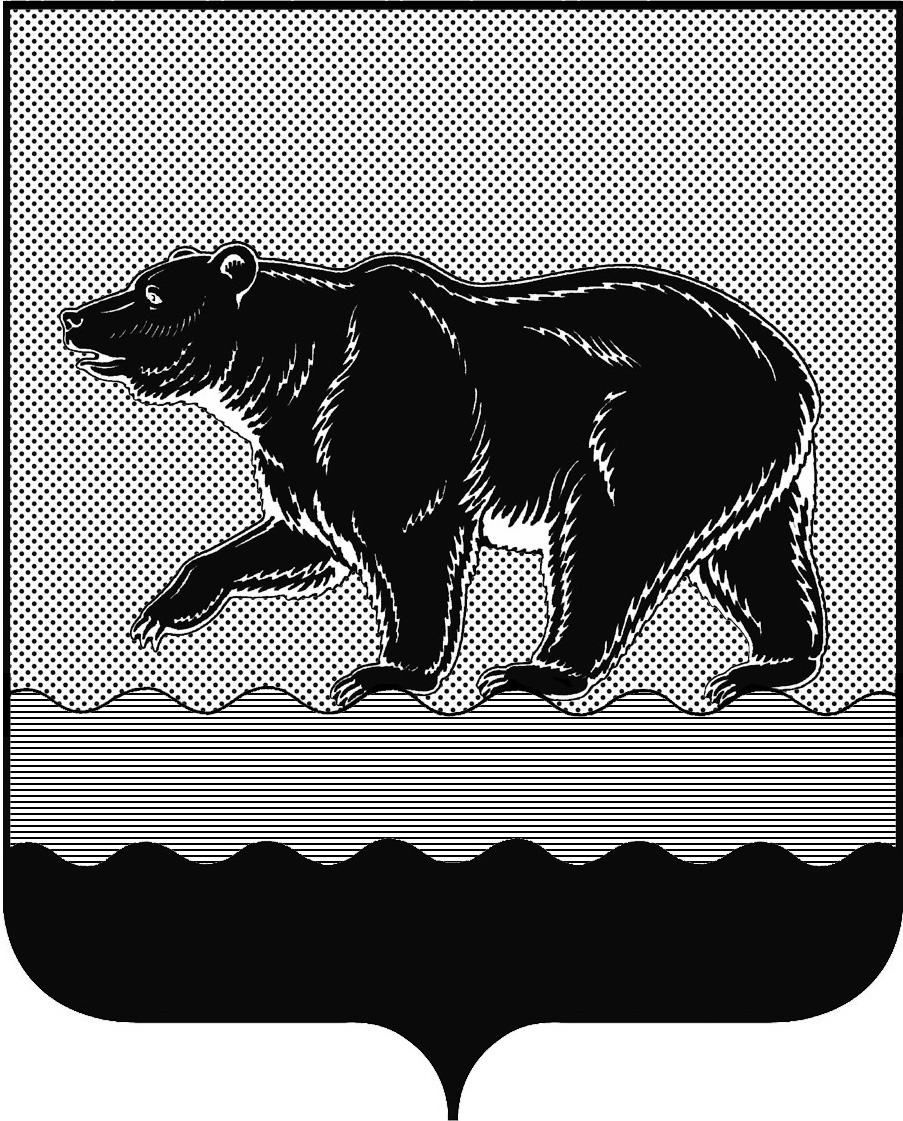 СЧЁТНАЯ ПАЛАТАГОРОДА НЕФТЕЮГАНСКА16 микрорайон, 23 дом, помещение 97, г. Нефтеюганск, 
Ханты-Мансийский автономный округ - Югра (Тюменская область), 628310  тел./факс (3463) 20-30-55, 20-30-63 E-mail: sp-ugansk@mail.ruwww.admugansk.ruЗаключение на проект изменений в муниципальную программу
города Нефтеюганска «Развитие образования и молодёжной политики в городе Нефтеюганске»	Счётная палата города Нефтеюганска на основании статьи 157 Бюджетного кодекса Российской Федерации, Положения о Счётной палате города Нефтеюганска, рассмотрев проект изменений в муниципальную программу «Развитие образования и молодёжной политики в городе Нефтеюганске» (далее по тексту – проект изменений), сообщает следующее:	1. При проведении экспертно-аналитического мероприятия учитывалось наличие экспертизы проекта изменений в муниципальную программу:	1.1. Департамента финансов администрации города Нефтеюганска на предмет его соответствия бюджетному законодательству Российской Федерации и возможности финансового обеспечения её реализации из бюджета города Нефтеюганска.	1.2. Департамента экономического развития администрации города Нефтеюганска на предмет соответствия:	- муниципальной программы Порядку принятия решения о разработке муниципальных программ города Нефтеюганска, их формирования, утверждения и реализации, утверждённому постановлением администрации города Нефтеюганска от 18.04.2019 № 77-нп «О модельной муниципальной программе города Нефтеюганска, порядке принятия решения о разработке муниципальных программ города Нефтеюганска, их формирования, утверждения и реализации» (далее по тексту – Порядок от 18.04.2019 № 77-нп);	- программных мероприятий целям муниципальной программы;	- сроков её реализации задачам;	- целевых показателей, характеризующих результаты реализации муниципальной программы, показателям экономической, бюджетной и социальной эффективности;	- требованиям, установленным нормативными правовыми актами в сфере управления проектной деятельностью.2. Представленный проект изменений соответствует Порядку от 18.04.2019 № 77-нп.3. Проектом изменений планируется:3.1. В паспорте муниципальной программы города Нефтеюганска строку «Параметры финансового обеспечения муниципальной программы» изложить в новой редакции, при этом объём финансового обеспечения муниципальной программы на 2019-2025 годы и период с 2026 до 2030 года составит 57 418 154,66775 тыс. рублей, в том числе:- 2019 год – 4 269 458,227 тыс. рублей;- 2020 год – 4 861 163,64975 тыс. рублей;- 2021 год – 4 808 959,171 тыс. рублей;- 2022 год – 4 762 366,871 тыс. рублей;- 2023 год – 4 884 145,101 тыс. рублей;- 2024 год – 5 091 982,799 тыс. рублей;- 2025 год – 4 994 595,474 тыс. рублей;- 2026 – 2030 годы – 23 745 483,375 тыс. рублей.3.2. В Таблице 2 «Перечень основных мероприятий муниципальной программы» предусмотреть финансирование:3.2.1. По подпрограмме I «Общее образование. Дополнительное образование детей:- на 2021 год в сумме 4 548 493,110 тыс. рублей, из них за счёт средств бюджета автономного округа - 3 633 592,700 тыс. рублей, местного бюджета - 713 985,410 тыс. рублей, иных внебюджетных источников - 200 915,000 тыс. рублей;- на 2022 год в сумме 4 505 080,710 тыс. рублей, из них за счёт средств бюджета автономного округа - 3 590 623,300 тыс. рублей, местного бюджета - 713 542,410 тыс. рублей, иных внебюджетных источников - 200 915,000 тыс. рублей;- на 2023 год в сумме 4 628 057,840 тыс. рублей, из них за счёт средств бюджета автономного округа - 3 699 922,500 тыс. рублей, местного бюджета - 727 220,340 тыс. рублей, иных внебюджетных источников - 200 915,000 тыс. рублей;- на 2024 год в сумме 4 835 895,538 тыс. рублей, из них за счёт средств бюджета автономного округа - 3 886 976,548 тыс. рублей, местного бюджета - 748 003,990 тыс. рублей, иных внебюджетных источников - 200 915,000 тыс. рублей;- на 2025 год в сумме 4 738 508,213 тыс. рублей, из них за счёт средств бюджета автономного округа - 3 799 327,896 тыс. рублей, местного бюджета -738 265,317 тыс. рублей, иных внебюджетных источников - 200 915,000 тыс. рублей;- на 2026 год и до 2030 года в общей сумме 22 465 047,070 тыс. рублей, из них за счёт средств бюджета автономного округа - 17 887 124,251 тыс. рублей, местного бюджета - 3 573 347,819 тыс. рублей, иных внебюджетных источников - 1 004 575,000 тыс. рублей.В рамках данной подпрограммы запланированы следующие мероприятия:В соответствии с пунктом 2 статьи 69.2 Бюджетного кодекса Российской Федерации показатели муниципального задания используются при составлении проектов бюджетов для планирования бюджетных ассигнований на оказание муниципальных услуг (выполнение работ), а также для определения объёма субсидий на выполнение муниципального задания бюджетным или автономным учреждением.	Также учитывая тот факт, что соблюдение требований по формированию муниципального задания, анализ расчётно-нормативных расходов, направляемых на финансовое обеспечение муниципальных заданий по оказанию услуг бюджетными и автономными учреждениями рассматривается в составе экспертизы проекта бюджета города на очередной финансовый год и плановый период, правильность расчёта субсидий на финансовое обеспечение муниципального задания на оказание муниципальных услуг (выполнение  работ), а также отражение возможных нарушений и замечаний (при их наличии) будет представлено в заключении Счётной палаты на проект решения о  бюджете города на 2021 год и плановый период 2022-2023 годов.	Кроме того, экспертиза расходов учреждений, осуществление которых предполагается за счёт доходов, получаемых учреждениями от приносящей доход деятельности, не производится, в связи с тем, что поступления от приносящей доход деятельности в соответствии с Бюджетным кодексом Российской Федерации не относятся к доходам местного бюджета. Таким образом, данные расходы приводятся в настоящем заключении в качестве справочной информации, в целях отражения всех источников финансирования муниципальной программы.3.2.2. По подпрограмме II «Система оценки качества образования и информационная прозрачность системы образования» планируются расходы за счёт средств окружного бюджета на 2021 год в сумме 2 272,200 тыс. рублей, на 2022 год в сумме 2 272,200 тыс. рублей, на 2023 год в сумме 2 272,200 тыс. рубле	 на 2024 год и до 2030 года в сумме 2 272,200 тыс. рублей по каждому году соответственно, на осуществление переданных полномочий по проведению государственной итоговой аттестации обучающихся, освоивших образовательные программы основного общего образования или среднего общеобразовательного, в том числе в форме Единого государственного экзамена. 3.2.3. По подпрограмме III «Отдых и оздоровление детей в каникулярное время» предусмотрено выделение бюджетных ассигнований на 2021 год в сумме 66 515,761 тыс. рублей, на 2022 год в сумме 66 527,761 тыс. рублей, на 2023 год в сумме 66 527,761 тыс. рублей, в 2024 и до 2030 года в сумме 66 527,761 тыс. рублей по каждому году соответственно, в том числе:- за счёт средств бюджета автономного округа в 2021 году - 52 998,171 тыс. рублей, в 2022 году - 52 998,171 тыс. рублей, в 2023 году - 52 998,171 тыс. рублей, в 2024 году и до 2030 года - 52 998,171 тыс. рублей по каждому году соответственно;- за счёт средств местного бюджета в 2021 году - 13 517,590 тыс. рублей, в 2022 году - 13 529,590 тыс. рублей, в 2023 году - 13 529,590 тыс. рублей, в 2024 году и до 2030 года - 13 529,590 тыс. рублей по каждому году соответственно.В рамках реализации мероприятия «Обеспечение отдыха и оздоровления детей в каникулярное время» планируются средства на:1. Оплату стоимости питания детям школьного возраста в оздоровительных лагерях с дневным пребыванием детей на 2021 год в сумме 28 471,561 тыс. рублей, на 2022 год в сумме 28 471,561 тыс. рублей, на 2023 год в сумме 28 471,561 тыс. рублей, а именно:- за счёт средств бюджета автономного округа на 2021 год - 21 353,671 тыс. рублей, на 2022 и 2023 год - 21 353,671 тыс. рублей по каждому году соответственно;- за счёт средств местного бюджета на 2021 год - 7 117,890 тыс. рублей, на 2022 и 2023 год - 7 117,890 тыс. рублей по каждому году соответственно.2. Организацию отдыха детей в каникулярное время за счёт средств местного бюджета на 2021 год в сумме 6 399,700 тыс. рублей, на 2022 и 2023 год в сумме 6 411,700 тыс. рублей по каждому году соответственно. 	3. Осуществление переданного полномочия на организацию и обеспечение отдыха и оздоровления детей, в том числе в этнической среде за счёт средств бюджета автономного округа на 2021 год и до 2023 года в сумме 31 644,500 тыс. рублей по каждому году соответственно.	3.2.4. По подпрограмме IV «Молодёжь Нефтеюганска» планируются бюджетные ассигнования на 2021 год в сумме 63 309,800 тыс. рублей, на 2022 год в сумме 61 536,600 тыс. рублей, на 2023 год в сумме 59 299,900 тыс. рублей, на 2024 год и до 2030 года в сумме 59 299,900 тыс. рублей по каждому году соответственно, в том числе:- за счёт средств бюджета автономного округа в 2021 году - 3 428,800 тыс. рублей, в 2022 году - 3 163,900 тыс. рублей, в 2023 году - 2 709,200 тыс. рублей, на 2024 год и до 2030 года - 2 709,200 тыс. рублей по каждому году соответственно;- за счёт средств местного бюджета в 2021 году - 59 881,000 тыс. рублей, в 2022 году - 58 372,700 тыс. рублей, в 2023 году - 56 590,700 тыс. рублей, на 2024 год и до 2030 года - 56 590,700 тыс. рублей по каждому году соответственно.В рамках реализации мероприятия 4.1. «Обеспечение реализации молодёжной политики» планируются следующие расходы:1. На обеспечение деятельности МАУ «Центр молодёжных инициатив» за счёт средств местного бюджета в 2021 году на сумму 41 569,000 тыс. рублей, в 2022 году на сумму 41 088,700 тыс. рублей, в 2023 году на сумму 41 088,700 тыс. рублей.2. На реализацию мероприятий по работе с молодёжью за счёт средств местного бюджета в 2021 году на сумму 793,000 тыс. рублей, в 2022 году на сумму 793,000 тыс. рублей, в 2023 году на сумму 793,000 тыс. рублей.3. На реализацию мероприятий по содействию трудоустройства граждан:- за счёт средств автономного округа в 2021 году на сумму 3 428,800 тыс. рублей, в 2022 году на сумму 3 163,900 тыс. рублей, в 2023 году на сумму              2 709,200 тыс. рублей; - за счёт средств местного бюджета в 2021 году на сумму 17 483,000 тыс. рублей, в 2022 году на сумму 16 431,000 тыс. рублей, в 2023 году на сумму 14 625,000 тыс. рублей. В рамках реализации мероприятия 4.2. «Социальная поддержка для граждан, заключивших договор о целевом обучении по программе высшего образования в высших учебных заведениях Ханты-Мансийского автономного округа – Югры по педагогическим специальностям» запланированы расходы за счёт средств местного бюджета в 2021 году на сумму 36,000 тыс. рублей, в 2022 году на сумму 60,000 тыс. рублей, в 2023 году на сумму 84,000 тыс. рублей, в 2024 году и до 2030 года в сумме 84,000 тыс. рублей по каждому году соответственно. 3.2.5. По подпрограмме V «Ресурсное обеспечение в сфере образования и молодёжной политики» планируются бюджетные ассигнования за счёт средств местного бюджета на 2021 год в сумме 128 309,300 тыс. рублей, на 2022 год в сумме 126 890,600 тыс. рублей, на 2023 год в сумме 127 928,400 тыс. рублей, на 2024 год и по 2030 годы в сумме 127 928,400 тыс. рублей по каждому году соответственно, по следующим мероприятиям:3.2.5.1. «Обеспечение выполнения функции управления и контроля в сфере образования и молодёжной политики» в 2021 году - 59 673,800 тыс. рублей, в 2022 году - 58 259,600 тыс. рублей, в 2023 году - 59 298,400 тыс. рублей, в 2024 году и до 2030 года - 59 298,400 тыс. рублей по каждому году соответственно, данные расходы планируются на содержание департамента образования и молодёжной политики администрации города Нефтеюганска.3.2.5.2. «Обеспечение функционирования казённого учреждения» в 2021 году - 68 635,500 тыс. рублей, в 2022 году - 68 631,000 тыс. рублей, в 2023 году- 68 630,000 тыс. рублей, в 2024 году и до 2030 года - 68 630,000 тыс. рублей по каждому году соответственно. Вышеуказанные расходы планируются на содержание муниципального казённого учреждения «Управление учёта и отчётности образовательных учреждений».3.2.6. По подпрограмме VI «Формирование законопослушного поведения участников дорожного движения» планируются бюджетные ассигнования за счёт средств местного бюджета на 2021 год и по 2030 годы в сумме 59,000 тыс. рублей по каждому году соответственно, на реализацию мероприятия по профилактике детского дорожно-транспортного травматизма среди детей и подростков, привития навыков безопасного поведения на улицах и дорогах, создание системы непрерывного воспитания законопослушных участников   дорожного движения.	На основании вышеизложенного, по итогам проведения финансово-экономической экспертизы, предлагаем направить проект муниципальной программы на утверждение. Исполняющий обязанности председателя		              	Л.Н. ПортноваИсполнитель:Глазунова Галина Михайловнаинспектор инспекторского отдела № 2  Счётной палаты города Нефтеюганска 8 (3463) 20-30-65Исх. СП-470-0 от 11.11.2020Директору департамента образования и молодёжной политики администрации города Нефтеюганска          Главе города Нефтеюганска         С.Ю. ДегтярёвуТ.В. ЛямовойМероприятиеМероприятие2021 год2022 год2023 год1.1Обеспечение предоставления дошкольного, общего, дополнительного образования4 301 791,2104 258 378,8104 285 436,3501.1бюджет автономного округа3 440 572,5003 397 603,1003 424 868,7001.1местный бюджет660 303,710659 860,710659 652,6501.1иные внебюджетные источники200 915,000200 915,000200 915,0001.1.1Расходы на обеспечение деятельности (оказание услуг) муниципальных учреждений856 682,570856 169,170855 918,8701.1.1местный бюджет655 767,570655 254,170655 003,8701.1.1иные внебюджетные источники200 915,000200 915,000200 915,0001.1.2.Реализация мероприятий1.1.2.местный бюджет3 965,9003 965,9003 965,9001.1.3.Дополнительное финансовое обеспечение мероприятий по организации питания обучающихся (ЧОУ Православная гимназия)1.1.3.местный бюджет570,240640,640682,8801.1.4.Субвенции для обеспечения государственных гарантий на получение образования и осуществление переданных органам местного самоуправления муниципальных образований Ханты-Мансийского автономного округа - Югры отдельных государственных полномочий в области образования 1.1.4.бюджет автономного округа3 047 538,7003 047 531,83 047 531,81.1.5.Осуществление переданного полномочия на социальную поддержку отдельным категориям обучающихся в муниципальных образовательных организациях, частных общеобразовательных организациях, осуществляющих образовательную деятельность по имеющим государственную аккредитацию основным общеобразовательным программам1.1.5.бюджет автономного округа185 337,600142 375,100169 640,7001.1.6.Создание условий для осуществления присмотра и ухода за детьми, содержания детей в частных организациях, осуществляющих образовательную деятельность по реализации образовательных программ дошкольного образования, расположенных на территории муниципального образования1.1.6.бюджет автономного округа40 080,00040 080,00040 080,0001.1.7.Осуществление переданного полномочия на выплату компенсации части родительской платы за присмотр и уход за детьми в образовательных организациях, реализующих образовательные программы дошкольного образования1.1.7.бюджет автономного округа92 036,00092 036,00092 036,0001.1.8.Организация бесплатного горячего питания обучающихся, получающих начальное общее образование в государственных и муниципальных образовательных организациях74 979,90074 979,90074 979,9001.1.8.бюджет автономного округа74 979,90074 979,90074 979,9001.1.9.Субсидии на дополнительное финансовое обеспечение мероприятий по организации питания обучающихся начальных классов с 1 по 4 классы 600,300600,300600,3001.1.9.бюджет автономного округа600,300600,300600,3001.3.Обеспечение персонифицированного финансирования дополнительного образования1.3.местный бюджет32 235,00032 235,00032 235,0001.4.Региональный проект «Современная школа»1.4.Инвестиционный проект «Средняя общеобразовательная школа в 17 микрорайоне г. Нефтеюганска (Общеобразовательная организация с углубленным изучением отдельных предметов с универсальной безбарьерной средой) 214 466,900214 466,900310 386,4901.4.ДОиМН0,0000,0004 771,0901.4.местный бюджет0,0000,0004 771,0901.4.ДГиЗО 214 466,900214 466,900305 615,4001.4.местный бюджет21 446,70021 446,70030 561,6001.4.бюджет автономного округа193 020,200193 020,200275 053,800